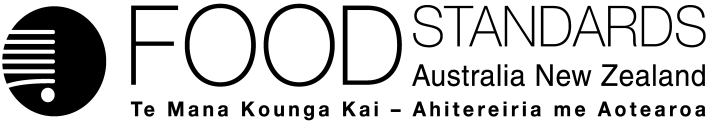 12 June 2020[126–20]Call for submissions – Application A1194Glucoamylase from GM Trichoderma reesei as a PA (enzyme)FSANZ has assessed an application made by Danisco New Zealand Ltd, to permit a glucoamylase enzyme preparation from a genetically modified (GM) Trichoderma reesei for use as a processing aid in brewing, the manufacture of bakery products, the production of potable alcohol and starch processing. FSANZ has prepared a draft food regulatory measure. Pursuant to section 31 of the Food Standards Australia New Zealand Act 1991 (FSANZ Act), FSANZ now calls for submissions to assist consideration of the draft food regulatory measure.For information about making a submission, visit the FSANZ website at information for submitters.All submissions on applications and proposals will be published on our website. We will not publish material that that we accept as confidential, but will record that such information is held. In-confidence submissions may be subject to release under the provisions of the Freedom of Information Act 1991. Submissions will be published as soon as possible after the end of the public comment period. Where large numbers of documents are involved, FSANZ will make these available on CD, rather than on the website.Under section 114 of the FSANZ Act, some information provided to FSANZ cannot be disclosed. More information about the disclosure of confidential commercial information is available on the FSANZ website at information for submitters.Submissions should be made in writing; be marked clearly with the word ‘Submission’ and quote the correct project number and name. While FSANZ accepts submissions in hard copy to our offices, it is more convenient to receive submissions electronically through the FSANZ website via the link on documents for public comment. You can also email your submission directly to submissions@foodstandards.gov.au. There is no need to send a hard copy of your submission if you have submitted it by email or via the FSANZ website. FSANZ endeavours to formally acknowledge receipt of submissions within 3 business days.DEADLINE FOR SUBMISSIONS:  6pm (Canberra time) 27 July 2020Submissions received after this date will not be considered unless an extension had been given before the closing date. Extensions will only be granted due to extraordinary circumstances during the submission period. Any agreed extension will be notified on the FSANZ website and will apply to all submitters.Questions about making submissions or the application process can be sent to standards.management@foodstandards.gov.au. Hard copy submissions may be sent to one of the following addresses:Food Standards Australia New Zealand		Food Standards Australia New ZealandPO Box 5423		PO Box 10559KINGSTON  ACT  2604		The Terrace WELLINGTON 6143AUSTRALIA		NEW ZEALANDTel +61 2 6271 2222  		Tel +64 4 978 5630Table of contentsExecutive summary	21	Introduction	31.1	The applicant	31.2	The application	31.3	The current standards	31.3.1	International standards	41.4	Reasons for accepting application	61.5	Procedure for assessment	62	Summary of the assessment	62.1	Risk assessment	62.2	Risk management	62.2.1	Regulatory approval for enzymes	72.2.2	Enzyme and source microorganism nomenclature	72.2.3	Labelling requirements	72.2.4	Risk management conclusion	82.3	Risk communication	92.3.1	Consultation	92.3.2	World Trade Organization (WTO)	92.4	FSANZ Act assessment requirements	92.4.1	Section 29	92.4.2.	Subsection 18(1)	112.4.3	Subsection 18(2) considerations	113	Draft variation	124	References	12Attachment A – Draft variation to the Australia New Zealand Food Standards Code	14Attachment B – Draft Explanatory Statement	16Supporting documentThe following documents which informed the assessment of this Application are available on the FSANZ website:SD1	Risk and technical assessment reportExecutive summaryDanisco New Zealand Ltd submitted an application to Food Standards Australia New Zealand (FSANZ) for a new microbial source of the already permitted enzyme processing aid, glucoamylase (EC 3.2.1.3) for use as a processing aid in brewing, the manufacture of bakery products, the production of potable alcohol and starch processing. The enzyme is derived from a genetically modified (GM) strain of Trichoderma reesei expressing the glucoamylase gene from a different strain of T. reesei.Enzymes used to produce and manufacture food are considered processing aids and are regulated by Standard 1.3.3 and Schedule 18 of the Australia New Zealand Food Standards Code (the Code). If approved for use, this enzyme would be listed in the table to subsection S18—9(3), which lists enzymes permitted for use for a specific technological purpose.After undertaking a risk assessment, FSANZ concluded that there are no public health and safety concerns associated with using this new source of glucoamylase. The T. reesei production strain is neither pathogenic nor toxigenic, and has a history of safe use for the production of processing aid enzymes. In the absence of any identifiable hazard, an Acceptable Daily Intake (ADI) of ‘not specified’ is appropriate. A dietary exposure assessment was therefore not required.The evidence presented to support the proposed use of the enzyme provides adequate assurance that the enzyme, in the form and prescribed amounts, is technologically justified and has been demonstrated to be effective in achieving its stated purpose. The enzyme meets international purity specifications. FSANZ has prepared a draft variation to the Code to permit glucoamylase derived from a GM strain of T. reesei containing the glucoamylase gene from T. reesei as a processing aid for use in brewing, the manufacture of bakery products, the production of potable alcohol and starch processing. This is subject to the condition that the amount of enzyme used must be consistent with good manufacturing practice (GMP). FSANZ seeks submissions on the draft variation.1	Introduction1.1	The applicant The applicant is Danisco New Zealand Ltd, a subsidiary of E. I. du Pont de Nemours and Company, a manufacturer and marketer of specialty food ingredients, food additives and food processing aids.  1.2	The applicationFSANZ received an application seeking permission for an already permitted enzyme, glucoamylase (EC 3.2.1.3) from a new source, as a processing aid. The enzyme is produced from a genetically modified (GM) strain of Trichoderma reesei expressing the glucoamylase gene from a different strain of T. reesei. If approved, this particular glucoamylase will be used as a processing aid in brewing, the manufacture of bakery products, the production of potable alcohol and starch processing. Glucoamylase will be used as a processing aid at low levels and is either not present in the final food or present in insignificant quantities, having no technical function in the final food.1.3	The current standardsAustralian and New Zealand food laws require food for sale to comply with the following requirements of the Code.Permitted useEnzymes used to process and manufacture food are considered processing aids. Although they may be present in the final food, they no longer provide a technological purpose in the final food.Paragraph 1.1.1—10(6)(c) provides that food for sale cannot contain, as an ingredient or component, a substance ‘used as a processing aid’ unless that substance’s use as a processing aid is expressly permitted by the Code. Section 1.1.2—13 provides that a substance ‘used as a processing aid’ in relation to a food is a substance used during the course of processing that meets all of the following conditions: it is used to perform a technological purpose during the course of processing; it does not perform a technological purpose in the food for sale; and it is a substance listed in Schedule 18 or identified in section S16—2 as an additive permitted at Good Manufacturing Practice (GMP ).Standard 1.3.3 and Schedule 18 list the permitted processing aids. Enzymes of microbial origin permitted to be used as processing aids are listed in the table to subsection S18—4(5) or in the table to subsection S18—9(3). An enzyme of microbial origin listed in the table to subsection S18—4(5) is permitted for use as a processing aid to perform any technological purpose if the enzyme is derived from the corresponding source specified in the table. The table to subsection S18—9(3) lists those substances, including enzymes that are:permitted to be used as processing aids for specific technological purposes in relation to:if a food is specified—that food; orif no food is specified—any food; andpresent in the food at a level not greater than the maximum permitted level specified in the table.There are currently permissions for glucoamylase (EC 3.2.1.3) from other source organisms within the table to subsection S18—4(5), to be used in the manufacture of all foods. Glucoamylase is also permitted in S18—9(3) to hydrolyse starch in the manufacture of syrups, beverages, cereal-based products, fruit products and vegetable products. However, glucoamylase from the particular microbial source that is the subject of this application, is not currently permitted.Paragraph 1.1.1—10(6)(g) requires that the presence of a food produced using gene technology as an ingredient or component in a food for sale must be expressly permitted by the Code. Paragraph 1.5.2—3(b) provides that permission in the Code for use as a processing aid also constitutes the permission required by paragraph 1.1.1—10(6)(g).Identity and purity requirementsParagraph 1.1.1—15(1)(b) requires substances used as processing aids in food to comply with any relevant identity and purity specifications listed in Schedule 3. Subsection S3—2(1) of Schedule 3 incorporates by reference the specifications listed in the Joint FAO/WHO Expert Committee on Food Additives (JECFA) Combined Compendium of Food Additive Specifications (FAO JECFA Monographs 20 (2017)), and the United States Pharmacopeial Convention (2018) Food chemicals codex (11th edition). These include specifications for enzyme preparations used in food processing.Labelling requirementsParagraph 1.1.1—10(8) provides that a food for sale must comply with all relevant labelling requirements imposed by the Code for that food. Subsection 1.2.3—4(1) requires certain foods and substances to be declared when present in a food for sale. Paragraph 1.2.3—4(2)(c) states the food or substance may be present as a substance or food used as a processing aid, or an ingredient or component of such a substance or food.Paragraphs 1.2.4—3(2)(d) and (e) exempt processing aids from the requirement to be declared in the statement of ingredients, unless other requirements prevail. Section 1.5.2—4 requires processing aids that are, or have as ingredients, foods produced using gene technology to be labelled ‘genetically modified’, where novel DNA and/or novel protein from the processing aid remains present in the final food. The requirement applies to foods for sale that consist of or have as an ingredient, food that is a genetically modified food. The requirements imposed by section 1.5.2—4 generally apply to foods for retail sale and to foods sold to a caterer under subsections 1.2.1—8(1) and 1.2.1—9(3), and section 1.2.1—15 respectively.1.3.1	International standardsIn developing food regulatory measures, FSANZ must have regard to the promotion of consistency between domestic and international food standards. In terms of food safety, the relevant international standard setting body is the Codex Alimentarius Commission (Codex). Standards set by Codex provide a benchmark against which national food measures and regulations can be assessed. In certain situations however, FSANZ might receive an application to amend the Code for permission to use a new processing aid or food additive before an international standard exists. There are also situations where domestic food standards will necessarily vary from international standards. This could include circumstances where:new data for the domestic situation that was not available at the time the international standard was set becomes available for assessmentthe domestic environment (climate and growing conditions) results in different levels of risk from contaminants, natural toxicants or nutrient levels in foodsdomestic consumption patterns result in different dietary exposuresparticular manufacturing and production processes have been adapted to meet specific domestic requirements. Regulation (EC) No 1332/2008 (which became fully effective from January 2010) (the Regulation) harmonises for the first time the rules for food enzymes in the European Union (EU). Previous to the Regulation, food enzymes used as processing aids were not regulated at in the EU. According to the Regulation, all food enzymes currently on the EU market, as well as new food enzymes, are subject to a safety evaluation by the European Food Safety Authority (EFSA) and subsequently approved by the European Commission by means of a Union list. Currently, there is no Union list of authorised food enzymes. Until the establishment of such a list (anticipated for release in 2020- 2021), EU countries' legislation applies. This glucoamylase enzyme preparation, which is the subject of the current application, is permitted for use in France, Denmark, as well as the USA where the enzyme has been determined as Generally Recognized as Safe (GRAS). Within the EU, only France and Denmark require safety evaluations for enzymes used as processing aids before they can be used in food production. Prior authorisation for use in these two countries is taken into consideration as part of the evaluation for inclusion on the Union list, and may streamline the evaluation process. In France, applications to permit the use of food enzymes must be prepared as per EFSA guidance and submitted to the French Agency for Food, Environmental and Occupational Health and Safety (ANSES) for a safety evaluation. If authorised for use, the enzyme is included in the French positive list for processing aids, including food enzymes. In Denmark, applications submitted as per the same European guidance are assessed by the Danish Veterinary and Food Administration. Approved food enzymes are not published on a positive list, rather, the approval for each individual food enzyme is granted directly to the applicant..1.4	Reasons for accepting applicationThe application was accepted for assessment because:it complied with the procedural requirements under subsection 22(2) of the FSANZ Actit related to a matter that warranted the variation of a food regulatory measure.1.5	Procedure for assessmentThe application is being assessed under the General Procedure.2	Summary of the assessment2.1	Risk assessment FSANZ concluded that there are no public health and safety concerns associated with the use of this glucoamylase from a GM T. reesei. The gene for glucoamylase was obtained by PCR amplification of the endogenous glucoamylase gene from T. reesei, an anamorphic fungus commonly found in soil. Molecular characterisation of the production strain confirmed the presence of the inserted DNA and showed that the introduced DNA is stably inherited. The T. reesei production organism is neither toxigenic nor pathogenic and is absent in the final enzyme preparation. Further, T. reesei has a long history of safe use as the production organism for a number of enzyme processing aids that are already permitted in the Code. The glucoamylase enzyme that is the subject of this application has 100% homology to that assessed previously by JECFA in 2013. JECFA identified a NOAEL (No Observed Adverse Effect level) of 166.4 mg/kg bw/day total organic solids (TOS), the highest dose tested. The glucoamylase preparation was not genotoxic in a bacterial reverse mutation assay or a chromosomal aberration test. A closely related trehalase enzyme from host strain M1.1-1 was not genotoxic in vitro and caused no adverse effects in a 13-week repeat dose toxicity study in rats. The NOAEL was 1000 mg/kg bw/day TOS, the highest dose tested. The applicant’s estimated theoretical maximal daily intake (TMDI) based on the proposed use pattern is 3.18 mg/kg bw/day TOS. A comparison of this value with the NOAEL of the closely-related trehalase (1000 mg/kg/day TOS) enzyme indicates that the Margin of Exposure between the NOAEL and TMDI is more than 300.Bioinformatic analysis indicated that the enzyme has no significant homology with any known toxins or food allergens, and is unlikely to pose an allergenicity or toxicity concern. The applicant has indicated that glucose is included in the fermentation medium and the final formulation. Based on the reviewed toxicological data it is concluded that, in the absence of any identifiable hazard, an acceptable daily intake (ADI) of ‘not specified’ is appropriate. A dietary exposure assessment was therefore not required.The food technology assessment concluded that glucoamylase, when used at GMP levels, is technologically justified and effective in achieving its stated purpose. It performs its technological purpose during manufacture of the specified foods, and is therefore appropriately categorised as a processing aid. Glucoamylase needs to meet international purity specifications, or those set out in the Code to be sold in Australia and New Zealand.2.2	Risk managementThe risk assessment concluded that there are no safety concerns relating to Danisco’s glucoamylase as a food processing aid in brewing, the manufacture of bakery products, the production of potable alcohol and starch processing. As processing aids require permissions in the Code, the main risk management option available to FSANZ is to approve or reject the request to amend the Code and, if approved, to impose any conditions that may be appropriate. Other risk management issues for this application are related to enzyme nomenclature and labelling, which are discussed below. The regulatory options analysed in section 2.4.1.1 take account of the safety of the enzyme.If permitted, this enzyme preparation will provide the food industry with an alternative source of glucoamylase.2.2.1	Regulatory approval for enzymesFSANZ has concluded that the glucoamylase meets its stated purpose as a processing aid in brewing, the manufacture of bakery products, the production of potable alcohol and starch processing. The risk assessment has further concluded that in the absence of any identifiable hazard, an ADI of ‘not specified’ is appropriate for the enzyme. The risk assessment also concluded that the enzyme itself, is unlikely to pose an allergenicity or toxicity concern. Wheat glucose syrup may be used on occasion in the fermentation process, however it is highly unlikely that any wheat protein would be present in the final product.Therefore, FSANZ prepared a draft variation to permit the use of the enzyme as a processing aid for its stated purpose.The express permission for the enzyme to be used as a processing aid will also provide the permission for its potential presence in the food for sale as a food produced using gene technology. The enzyme is a food produced using gene technology for Code purposes as it is derived from ‘an organism that has been modified using gene technology’ (see subsection 1.1.2—2(3) of the Code). 2.2.2	Enzyme and source microorganism nomenclature FSANZ noted that the International Union of Biochemistry and Molecular Biology (IUBMB), the internationally recognised authority for enzyme nomenclature, uses the accepted name “glucoamylase” for the enzyme with an EC number of EC 3.2.1.3 (IUBMB 2018). Glucoamylase is already listed in the tables to subsections S18—4(5) and S18—9(3) of the Code and, if approved, will be listed in the table to subsection in S18—9(3). The nomenclature of the host and gene donor microorganism, T. reesei, was confirmed as being appropriate as listed in the application. The host organism, T. reesei is a commonly listed microorganism within Schedule 18 of the Code.2.2.3	Labelling requirementsIn preparing a draft variation to permit the use of the enzyme as a processing aid, the generic exemption from listing processing aids in the statement of ingredients will apply to foods containing this processing aid. However, Standard 1.2.3 declaration requirements will nevertheless apply to wheat as a component of the enzyme, which may be carried over into the enzyme preparation (see section 2.2.3.2). 2.2.3.1	Labelling requirements for food produced using gene technologyThe requirements to label food as ‘genetically modified’ differ depending on whether the GM food is an ingredient of the food for sale or not, as follows. For example: if a food is for retail sale or sold to a caterer, and contains the enzyme glucoamylase sourced from the GM strain of T. reesei (for example, the enzyme is used in the manufacture of bread), that food would be required to be labelled ‘genetically modified’ in conjunction with the name of the GM food ingredient, if novel DNA or novel protein from the GM strain of T. reesei remains present in that food for sale (see paragraph 1.5.2—4(1)(b)). However, FSANZ notes if the bread made using the enzyme is not a food for sale itself (for example, an ingredient in a mixed food such as a crumb coating on frozen fish fillets), the enzyme would not be an ingredient in the food for sale. Therefore, the requirement to label glucoamylase as ‘genetically modified’ would not apply because the labelling requirements only apply to food that consists of, or has as an ingredient, a GM food (section 1.5.2—4(1)).FSANZ notes it is highly unlikely that novel DNA or novel protein would be present in brewed products, such as beer or brewed soft drinks, because very low levels of glucoamylase are likely to be present in the final product. Also in the case of potable alcohol manufactured using a distillation process, the ‘genetically modified’ statement would not apply to because it would not contain novel DNA or novel protein.  2.2.3.2	Declaration of certain substances Section 2.2.2 of SD1 has identified the enzyme preparation may contain wheat protein. When wheat is present, including when present as a processing aid or an ingredient or component of a processing aid, it must be declared. If the food is not required to bear a label, the declaration must be displayed in connection with the display of the food or provided to the purchaser on request (see paragraph 1.2.1—9(7)(b)).FSANZ notes glucoamylase will be used in the manufacture of bakery products. Bakery and other and cereal-based products that contain wheat as an ingredient will already require a mandatory wheat declaration. However, a wheat declaration will be required if wheat protein is present from the glucoamylase enzyme when it is used in the manufacture of wheat-free bakery and other cereal-based products.Another intended use of glucoamlyase is in starch processing to produce glucose syrups. These glucose syrups may be processed further to produce ingredients such as dextrose, or organic acids. It is highly unlikely that wheat protein from the enzyme would remain in these ingredients after processing, however its presence in a food for sale containing these ingredients would trigger the requirement for a wheat declaration. In the case of glucose syrups made from wheat starch, the Code exempts the requirement to declare wheat if certain conditions are met (see sub-subparagraph 1.2.3—4(1)(b)(i)(B)). This exemption is based on a previous assessment (FSANZ 2016) in which residual protein levels were considered to be within limits safe for consumption by the majority of wheat allergic individuals. Glucoamylase will also be used in brewing and the production of potable alcohol. The Code exempts alcohol distilled from wheat from the requirement to declare wheat (see sub-subparagraph 1.2.3—4(1)(b)(i)(C)). However, the requirement to declare wheat would apply if wheat protein was present in other brewed products such as brewed soft drinks. For potable alcohol that has undergone a distillation process, wheat protein would not be present.   2.2.4	Risk management conclusionThe risk management conclusion is to permit the enzyme, glucoamylase (EC 3.2.1.3) sourced from T. reesei containing the glucoamylase gene from T. reesei, for use as a food processing aid. If approved, the permission will be listed in the table to subsection S18—9(3) of the Code, which includes enzymes permitted for a specific technological purpose. The technological purpose of this enzyme is use as a processing aid in brewing, the manufacture of bakery products, the production of potable alcohol and starch processing. The maximum level at which the enzyme may be present in the food is an amount consistent with GMP. Labelling requirements exist to inform wheat-allergic individuals about the presence of wheat in food for sale. The express permission for the enzyme to be used as a processing aid in Schedule 18 of the Code will also provide the permission for the enzyme’s potential presence in the food for sale as a food produced using gene technology. 2.3	Risk communication 2.3.1	ConsultationConsultation is a key part of FSANZ’s standards development process. FSANZ developed and applied a basic communication strategy to this application. All calls for submissions are notified via the Food Standards Notification Circular, media release, FSANZ’s social media tools and Food Standards News.The process by which FSANZ considers standards’ development matters is open, accountable, consultative and transparent. Public submissions are called to obtain the views of interested parties on issues raised by the application and the impacts of regulatory options. The draft variation will be considered for approval by the FSANZ Board taking into account public comments received from this call for submissions.2.3.2	World Trade Organization (WTO)As members of the World Trade Organization (WTO), Australia and New Zealand are obliged to notify WTO members where proposed mandatory regulatory measures are inconsistent with any existing or imminent international standards and the proposed measure may have a significant effect on trade.There are not any relevant international standards and amending the Code to permit a new microbial source of a currently permitted enzyme is unlikely to have a significant effect on international trade as Codex does not have regulations for enzymes used as processing aids. Therefore, a notification to the WTO under Australia’s and New Zealand’s obligations under the WTO Technical Barriers to Trade or Application of Sanitary and Phytosanitary Measures Agreement was not considered necessary.2.4	FSANZ Act assessment requirementsWhen assessing this application and the subsequent development of a food regulatory measure, FSANZ has had regard to the following matters in section 29 of the FSANZ Act:2.4.1	Section 292.4.1.1	Consideration of costs and benefitsThe Office of Best Practice Regulation (OBPR) granted FSANZ a standing exemption from the requirement to develop a Regulatory Impact Statement for permitting new processing aids (OBPR correspondence dated 24 November 2010, reference 12065). This standing exemption was provided as the use of a new enzyme processing aid is voluntary once the application has been successfully approved. This standing exemption relates to the introduction of a food to the food supply that has been determined to be safe. FSANZ, however, has given consideration to the costs and benefits that may arise from the proposed measure for the purposes of meeting FSANZ Act considerations. The FSANZ Act requires FSANZ to have regard to whether costs that would arise from the proposed measure outweigh the direct and indirect benefits to the community, government or industry that would arise from the proposed measure (paragraph 29(2)(a) of the FSANZ Act). The purpose of this consideration is to determine if the community, government and industry as a whole is likely to benefit, on balance, from a move from the status quo (i.e. rejecting the application). This analysis considers permitting the use of glucoamylase derived from a GM strain of T. reesei, as a processing aid into the table to subsection S18—9(3) of the Code, which includes enzymes permitted for a specific technological purpose. FSANZ is of the view that no other realistic food regulatory measures exist, however information received during public consultation may result in FSANZ arriving at a different outcome.The consideration of the costs and benefits in this section is not intended to be an exhaustive, quantitative economic analysis of the proposed measures and, in fact, most of the effects that were considered cannot easily be assigned a dollar value. Rather, the assessment seeks to highlight the likely positives and negatives of moving away from the status quo by permitting the use of the enzyme.Costs and benefits of permitting the use of enzyme glucoamylase derived from a GM strain of T. reesei as a processing aid IndustryGlucoamylase facilitates brewing, the manufacture of bakery products, the production of potable alcohol, and starch processing. Due to the voluntary nature of the permission, industry will use the glucoamylase enzyme where they believe a net benefit exists. There are other enzymes available to industry that perform similar functions and it is of benefit to industry to have additional choice available to them, especially where the enzyme is more effective or cheaper. Danisco’s enzyme preparation is permitted for use in France, Denmark and the USA. The international permissions for this enzyme may be a business opportunity for Australian and New Zealand industries, although there may also be competing imports from these countries into the domestic market.ConsumersIndustry may pass some of the possible cost savings from using the enzyme onto consumers. Consumers may also benefit from better and/or more consistent product quality.GovernmentPermitting the enzyme may result in a small cost to government in terms of adding the enzyme to the current range of processing aids that are monitored for compliance.Conclusions from cost benefit considerationsFSANZ’s assessment is that the direct and indirect benefits that would arise from permitting the use of the enzyme glucoamylase sourced from a GM strain of T. reesei as a processing aid for the proposed technological purpose most likely outweigh the associated costs.2.4.1.2	Other measuresThere are no other measures (whether available to FSANZ or not) that would be more cost-effective than a food regulatory measure developed or varied as a result of the application.2.4.1.3	Any relevant New Zealand standardsSchedule 18 of the Code applies in both Australia and New Zealand. There are no other relevant New Zealand only standards.2.4.1.4	Any other relevant mattersOther relevant matters are considered below. 2.4.2.	Subsection 18(1) FSANZ has also considered the three objectives in subsection 18(1) of the FSANZ Act during the assessment.2.4.2.1	Protection of public health and safetyFSANZ has undertaken a safety assessment (SD1) and concluded there are no public health and safety concerns with permitting the use of glucoamylase sourced from a GM T. reesei, as a processing aid in food for the proposed technological purposes. 2.4.2.2	The provision of adequate information relating to food to enable consumers to make informed choicesThe labelling requirements related to glucoamylase sourced from a GM strain of T. reesei are discussed in Section 2.2.3 above. FSANZ considers that those labelling requirements ensure that this objective is satisfied.2.4.2.3	The prevention of misleading or deceptive conductThere are no issues identified with this application relevant to this objective. 2.4.3	Subsection 18(2) considerationsFSANZ has also had regard to:the need for standards to be based on risk analysis using the best available scientific evidenceFSANZ has used the best available scientific evidence to conduct the risk analysis, which is provided in SD1. The applicant submitted a dossier of scientific studies as part of the application. This dossier, together with other technical information including scientific literature, was used in assessing the application.the promotion of consistency between domestic and international food standardsThere are no Codex Alimentarius Standards for enzymes. However, the US FDA did not respond with questions to a self-determination of this enzyme as GRAS in the US. The enzyme is also permitted in France and Denmark. It also meets international specifications for enzyme preparations, being the JECFA Compendium of Food Additive Specifications and the Food Chemicals Codex specifications for enzymes. the desirability of an efficient and internationally competitive food industryAs mentioned above, the use of this enzyme is already permitted in the United States, France and Denmark. Therefore, the approval for use of this enzyme would bring Australia and New Zealand into line with other jurisdictions where it is already authorised for use. In this way, Australia and New Zealand will remain competitive with other international markets. This will also help foster continued innovation and improvements in food manufacturing techniques and processes.The conclusion of the risk assessment was there are no public health and safety issues associated with the production microorganism T. reesei containing the glucoamylase gene from a different strain of T. reesei as a food processing aid in brewing, the manufacture of bakery products, the production of potable alcohol and starch processing. It is therefore appropriate that Australian and New Zealand food industries are given the opportunity to benefit from the use of this enzyme as an alternative to those currently permitted. Which enzyme preparation a food manufacturing company uses will depend on a number of economic and other factors.the promotion of fair trading in foodNo issues were identified for this application relevant to this objective.any written policy guidelines formulated by the Forum on Food RegulationThe Ministerial Policy Guideline Addition to Food of Substances other than Vitamins and Minerals includes specific order policy principles for substances added to achieve a solely technological function, such as processing aids. These specific order policy principles state that permission should be granted where:the purpose for adding the substance can be articulated clearly by the manufacturer as achieving a solely technological function (i.e. the ‘stated purpose’)the addition of the substance to food is safe for human consumptionthe amounts added are consistent with achieving the technological functionthe substance is added in a quantity and a form which is consistent with delivering the stated purposeno nutrition, health or related claims are to be made in regard to the substance.FSANZ has determined that permitting the use of glucoamylase sourced from T. reesei containing the glucoamylase gene from T. reesei as a processing aid is consistent with the specific order principles for ‘Technological Function’.3	Draft variationThe draft variation to the Code is at Attachment A and is intended to take effect on gazettal.A draft explanatory statement is at Attachment B. An explanatory statement is required to accompany an instrument if it is lodged on the Federal Register of Legislation.4	ReferencesFAO/WHO (2017) General specifications and considerations for enzyme preparations used in food processing. Accessed 17 September 2019FSANZ (2016) Approval Report for Proposal P031 Allergen labelling exemptions. Accessed 4 May 2020IUBMB (2018). EC 1.1.3.4 https://www.qmul.ac.uk/sbcs/iubmb/enzyme/EC1/1/3/4.html Accessed 16 September 2019The United States Pharmacopeia (2018) Food Chemicals Codex 11th Edition, United States Pharmacopeial Convention, Rockville, MD. http://publications.usp.org/ Accessed 17 September 2019AttachmentsA.	Draft variation to the Australia New Zealand Food Standards Code B.	Draft Explanatory Statement Attachment A – Draft variation to the Australia New Zealand Food Standards Code 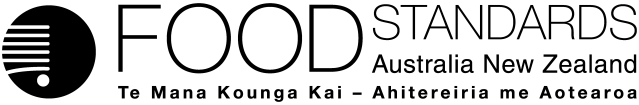 Food Standards (Application A1194 – Glucoamylase from GM Trichoderma reesei as a Processing Aid (Enzyme)) VariationThe Board of Food Standards Australia New Zealand gives notice of the making of this variation under section 92 of the Food Standards Australia New Zealand Act 1991.  The variation commences on the date specified in clause 3 of this variation.Dated [To be completed by the Delegate][Insert name and title of Delegate]Delegate of the Board of Food Standards Australia New ZealandNote:  This variation will be published in the Commonwealth of Australia Gazette No. FSC XX on XX Month 20XX. This means that this date is the gazettal date for the purposes of clause 3 of the variation. 1	NameThis instrument is the Food Standards (Application A1194 – Glucoamylase from GM Trichoderma reesei as a Processing Aid (Enzyme)) Variation.2	Variation to a Standard in the Australia New Zealand Food Standards CodeThe Schedule varies a Standard in the Australia New Zealand Food Standards Code.3	CommencementThe variation commences on the date of gazettal.Schedule[1]	Schedule 18 is varied by inserting into the table to subsection S18—9(3), in alphabetical orderAttachment B – Draft Explanatory Statement1.	AuthoritySection 13 of the Food Standards Australia New Zealand Act 1991 (the FSANZ Act) provides that the functions of Food Standards Australia New Zealand (the Authority) include the development of standards and variations of standards for inclusion in the Australia New Zealand Food Standards Code (the Code).Division 1 of Part 3 of the FSANZ Act specifies that the Authority may accept applications for the development or variation of food regulatory measures, including standards. This Division also stipulates the procedure for considering an application for the development or variation of food regulatory measures. The Authority accepted application A1194 which seeks to permit the use of glucoamylase enzyme preparation from a particular GM strain of Trichoderma reesei (T. reesei) as a processing aid for use in the manufacture and processing of specified foods. The Authority considered the application in accordance with Division 1 of Part 3 and has prepared a draft variation. 2.	Purpose The Authority has prepared a draft variation amending the table to section S18––9(3) of the Code to permit the use of glucoamylase (EC 3.2.1.3), sourced from T. reesei containing the glucoamylase gene from T. reesei, as a processing aid in brewing, the manufacture of bakery products, the production of potable alcohol and starch processing.3.	Documents incorporated by referenceThe variation in this instrument does not incorporate any documents by reference.4.	ConsultationIn accordance with the procedure in Division 1 of Part 3 of the FSANZ Act, the Authority’s consideration of application A1194 will include one round of public consultation following an assessment and the preparation of a draft Standard and associated assessment summary. A call for submissions (including the draft variation) will occur for a four-week consultation period.The Office of Best Practice Regulation (OBPR) granted the Authority a standing exemption from needing to develop a Regulatory Impact Statement for proposed variations of the Code to permit additional processing aids (OBPR correspondence dated 24 November 2010 - reference 12065). This standing exemption was provided as permitting additional processing aids is likely to have only a minor impact on business and individuals. It is a minor, deregulatory change that allows for the introduction of a food product to the food supply that has been determined to be safe. The use of the approved processing aid is also voluntary.5.	Statement of compatibility with human rightsThis instrument is exempt from the requirements for a statement of compatibility with human rights as it is a non-disallowable instrument under section 94 of the FSANZ Act.6.	VariationThe variation inserts a new entry, in alphabetical order, into the table to subsection S18—9(3) of the Code. The new entry consists of the enzyme, glucoamylase (EC 3.2.1.3) sourced from T. reesei containing the glucoamylase gene from T. reesei, as a processing aid in food for a specific technological purpose. The technological purpose is for use in brewing, the manufacture of bakery products, the production of potable alcohol and starch processing.The permission is subject to the condition that the maximum permitted level or amount of this enzyme that may be present in the food must be consistent with good manufacturing practice. Glucoamylase (EC 3.2.1.3) sourced from Trichoderma reesei containing the glucoamylase gene from Trichoderma reeseiFor use in:brewing;the manufacture of bakery products;the production of potable alcohol;  andstarch processing.GMP